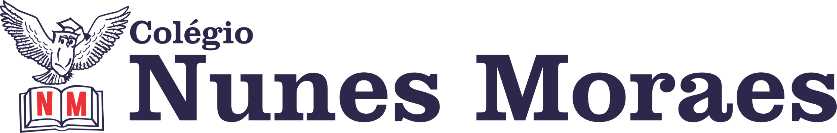 “A VIDA É MAIS OU MENOS ISSO... UMA SUCESSÃO DE DIAS DIFERENTES. UNS DIFÍCEIS, OUTROS CAPAZES DE NOS TIRAR O FOLENGO DE TANTA ALEGRIA. SE EXISTE ALGUMA REGRA, A PRINCIPAL DEVE SER APROVEITAR CADA SEGUNDO QUE NOS É DADO. E AGRADECER SEMPRE!”FELIZ SEGUNDA-FEIRA!1ª aula: 7:20h às 8:15h – ARTE – PROFESSORA: ROSEANA SOUSA Link da aula: 1º passo: Abra seu livro na abertura do capítulo 15 – página 146, para realizarmos a predição do tema do capítulo.2º passo: Clique no link e assista à videoaula. Faça passo a passo, tudo o que eu pedir na videoaula. Para isso, você pode pausar o vídeo sempre que precisar.3º passo: Acompanhe a explanação dos principais tópicos a serem estudados: p. 146 à 149. Siga os comandos da professora durante o estudo dirigido. Procure grifar as informações principais. 4º passo: Após a explanação do conteúdo, acompanhe a orientação da professora, para fazer a atividade proposta, p. 146.Envie a foto da atividade para a coordenação.Durante a resolução dessas questões a professora Roseana vai tirar dúvidas no WhatsApp (9.9247-4950)Faça foto das atividades que você realizou e envie para coordenação Margarete (9.9198-6443)Essa atividade será pontuada para nota.2ª aula: 8:15h às 9:10h – MATEMÁTICA – PROFESSOR: RICARDO BENTO1º passo: Acessar o link: https://youtu.be/mIRc27_2aGY 2º passo: Resolver as questões 1,4,6,7 e 12  das páginas:33,34,35 e 36 do livro suplementar 3.3º passo: Enviar as atividades para Margarete.4º passo: Correção das atividades.Durante a resolução dessas questões a professor Ricardo Bento vai tirar dúvidas no WhatsApp (99200-2512)Faça foto das atividades que você realizou e envie para coordenação Margarete (9.9198-6443)Essa atividade será pontuada para nota.Intervalo: 9:10h às 9:45h3ª aula: 9:45h às 10:40 h – GEOGRAFIA – PROFESSOR: ALISON ALMEIDA  1º passo: Faça a leitura das páginas 10 a 13 (SAS 4), grifando o que for mais importante.2º passo: Assista a vídeo-aula a seguir:https://youtu.be/NOZ24jmldCo 3º passo: Faça a atividade: (SAS 4) Pág.: 12 Quest. 01, 02 e 034º passo: Faça a correção- A correção será disponibilizada no grupo da turma.Durante a resolução dessas questões o professor Alison vai tirar dúvidas no WhatsApp (9.9107-4898)Faça foto das atividades que você realizou e envie para coordenação Margarete (9.9198-6443)Essa atividade será pontuada para nota.4ª aula: 10:40h às 11:35h – MATEMÁTICA – PROFESSOR: RICARDO BENTO 1º passo: Acessar o link: https://youtu.be/Vrg6nDcJvzw 2º passo: Resolver as questões 1,2,3,6,9,10 e 12 das páginas 22,23,24 e 25 do livro suplementar 4.3º passo: Enviar as atividades para Margarete.4º passo: Correção das atividades.5º passo: Pós-aula ( Resolver as questões elaboradas pelo professor).Durante a resolução dessas questões a professor Ricardo vai tirar dúvidas no WhatsApp (9.9200-2512)Faça foto das atividades que você realizou e envie para coordenação Margarete (9.9198-6443)Essa atividade será pontuada para notaPARABÉNS POR SUA DEDICAÇÃO!